- ринок "Південний", торгова алея біля церкви, магазин №26тел. моб.: 067-995-63-62 Графік роботи: Вівторок - Неділя - 10:30 - 18:30
                                   Понеділок - вихідний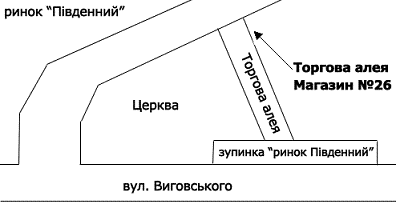 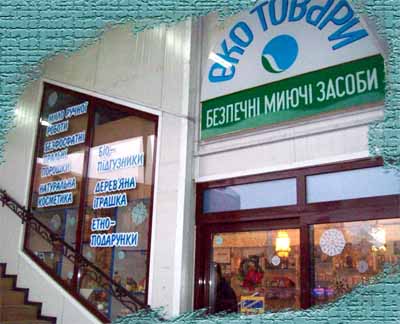 